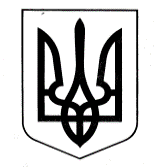  УКРАЇНАУПРАВЛІННЯ ОСВІТИСАФ’ЯНІВСЬКОЇ СІЛЬСЬКОЇ РАДИ ІЗМАЇЛЬСЬКОГО РАЙОНУ ОДЕСЬКОЇ ОБЛАСТІОЗЕРНЯНСЬКИЙ ЗАКЛАД ЗАГАЛЬНОЇ СЕРЕДНЬОЇ СВІТИ НАКАЗ31.08.2022 р.                                                                                                   №104/О                                                                                                   Про створення безпечного освітнього середовища в закладі та попередження протидії булінгуНа виконання Закону України «Про внесення змін до деяких законодавчих актів України щодо протидії булінгу (цькуванню)», наказу МОН України «Деякі питання реагування на випадки булінгу (цькування) та застосування заходів виховного впливу в закладах освіти» № 1646 від 28.12.2019, зареєстрованого в Міністерстві юстиції України 03.02.2020 за №111/34394, листа МОН України від 14.08.2020 № 1/9-436, листа Департаменту освіти і науки Одеської обласної державної адміністрації від 21.08.2020 року №3162/02/52-01-02 «Про створення безпечного освітнього середовища в закладі освіти та попередження і протидії булінгу (цькуванню)», листа Міністерства освіти і науки України від 20.03.2020 № 6/480-20 «Про план заходів, спрямованих на запобігання та протидію булінгу (цькуванню) в закладах освіти», листа МОН від 30.05.2022 № 1/5735-22 «Про запобігання та протидію домашньому насильству в умовах воєнного стану в Україні» та з метою створення безпечного освітнього середовища у закладі, запобігання вчинення дітьми злочинів, правопорушень, проявів булінгу в освітньому просторі, формування позитивних соціальних установок, попередження вживання алкогольних, наркотичних речовин, тютюнових виробів учнівською молоддю,  НаказуюРозробити та затвердити у 2022-2023 навчальному році у закладі такі, що додаються:Комплексний План-заходів щодо створення безпечного освітнього середовища, формування в дітей та учнівської молоді ціннісних життєвих навичок. (Додаток 1);План заходів спрямованих на запобігання та протидію булінгу (цькуванню) в закладі освіти (додаток 2);Порядок подання та розгляду заяв про випадки булінгу (цькуванню) в закладі освіти (додаток 3);Порядок реагування на доведені випадки булінгу (цькуванню) в закладі освіти та відповідальність осіб, причетних до булінгу (цькуванню) (додаток 4).Створити шкільну комісію з розгляду випадку булінгу (цькування) та профілактики правопорушень у такому складі:Голова комісії - Тельпіз О.Ф., директор Озернянського ЗЗСО;Заступник голови комісії - Телеуця А.В., заступник директора з виховної роботи;Секретар комісії - Чудіна Л.К., соціальний педагог;Члени комісії: Чудін О.Г., заступник директора з навчально-виховної роботи;Тарай В.В., заступник директора з навчально-виховної роботи;Мартинчук С.П., заступник директора з навчально-виховної роботи;Баліка М.В., практичний психолог школи;3. Заступнику директора з виховної роботи Телеуці А.В. (постійно):3.1. Взяти під особистий контроль виконання Плану-заходів щодо створення у закладі безпечного освітнього середовища, формування в дітей та учнівської молоді ціннісних життєвих навичок;3.2. Питання організації безпечного середовища тримати на постійному контролі;
3.3.Забезпечити належний контроль за чергуванням вчителів;4. Педагогічним працівникам (постійно):4.1. Забезпечити виконання Плану-заходів щодо створення у 2022-2023 навчальному році безпечного освітнього середовища, формування у дітей та учнівської молоді ціннісних життєвих навичок в закладі;4.2. Формувати в учасників освітнього процесу толерантне ставлення один до одного;4.3.Уникати проявів жорстокого ставлення до учнів, приниження їхньої честі, гідності та інших форм насильства (фізичного або психічного);4.4. Терміново інформувати адміністрацію закладу про будь-які випадки неправомірного поводження працівників або учнів до інших учнів;
4.5. Використовувати різноманітні методи роботи для профілактики булінгу.5. Класним керівникам (постійно):5.1.Забезпечити щоденний контроль за станом кожної дитини з метою попередження проявів насильства або негативних явищ;5.2. Створювати позитивну атмосферу в учнівському колективі;5.3. Терміново повідомляти адміністрацію закладу щодо порушень правил безпечного освітнього простору; 5.4. Забезпечити проведення роз’яснювальної роботи серед учнів та батьків щодо безпечного освітнього середовища через різноманітні форми роботи;5.5. Проводити діагностику психологічного клімату класу і виявляти дітей, які зазнали проявів булінгу зі сторони своїх однокласників;5.6. Формувати безпечний освітній простір шляхом створення позитивного мікроклімату класу, оволодіння учнями навичок безпечної поведінки та толерантної міжособистісної взаємодії;5.7. Посилити індивідуальну роботу з учнями, схильними до правопорушень та їх батьками;5.8. Розробити спільно з учнями правила поведінки у класі і слідкувати за їх дотриманням.
6. Контроль за виконанням цього наказу залишаю за собою.Директор   ________   Оксана ТЕЛЬПІЗЗ наказом ознайомленні:__________ Телеуця А.В.__________ Чудін О.Г.__________ Чудіна Л.К..__________ Тарай В.В.____________ Мартинчук С.П.___________ Баліка М.В. Додаток 1ЗАТВЕРДЖЕНО наказом по Озернянському ЗЗСО 
від 31.08.2022 № 104Комплексний План-заходів щодо створення безпечного освітнього середовища, формування в дітей та учнівської молоді ціннісних життєвих навичокДодаток 2ЗАТВЕРДЖЕНО наказом по Озернянському ЗЗСО 
від 31.08.2022 № 104План заходів
спрямованих на запобігання та протидію булінгу Додаток 3ЗАТВЕРДЖЕНО наказом по Озернянському ЗЗСО 
від 31.08.2022 № 104Порядок подання та розгляду заяв про випадки булінгу (цькуванню) в Озернянському ЗЗСОЗакон України "Про внесення змін до деяких законодавчих актів України щодо протидії булінгу (цькуванню)"https://zakon.rada.gov.ua/laws/show/2657-19Процедура подання  (з дотриманням конфіденційності) заяви про випадки булінгу (цькування)1.     Усі здобувачі освіти, педагогічні працівники закладу, батьки та інші учасники освітнього процесу повинні обов’язково повідомити директора навчального закладу про випадки булінгу (цькування), учасниками або свідками якого вони стали, або підозрюють про його вчинення по відношенню до інших осіб за зовнішніми ознаками, або про які отримали достовірну інформацію від інших осіб.2.     На ім’я директора закладу пишеться заява (конфіденційність гарантується) про випадок боулінгу (цькування).3.     Директор закладу видає наказ про проведення розслідування та створення комісії з розгляду випадку булінгу (цькування), скликає її засідання.4.     До складу такої комісії входять педагогічні працівники (у тому числі психолог, соціальний педагог), батьки постраждалого та булерів, керівник навчального закладу та інші зацікавлені особи.5.     Рішення комісії реєструються в окремому журналі, зберігаються в паперовому вигляді з оригіналами підписів усіх членів комісії.Додаток 4ЗАТВЕРДЖЕНО наказом по Озернянському ЗЗСО 
від 31.08.2022 № 104Порядок реагування на доведені випадки булінгу (цькування) та відповідальність осіб, причетних до булінгуДиректор закладу має розглянути звернення у встановленому порядку.Директор закладу створює комісію з розгляду випадків булінгу, яка з’ясовує обставини булінгу.Якщо комісія визнала, що це був булінг, а не одноразовий конфлікт, то директор закладу повідомляє уповноважені підрозділи органів Національної поліції України та Службу у справах дітей.Особи, які за результатами розслідування є причетними до булінгу, несуть відповідальність відповідно до частини другої статті 13 (вчинення правопорушень за статтею 1734) Кодексу України про адміністративні правопорушення.№Назва заходуХто проводитьТермін1Аналіз комфортності освітнього середовищаАдміністрація закладуПостійно2Організація та посилання заходів безпеки (чергування вчителів в приміщені школи та на шкільному подвір’ї)Адміністрація закладуПостійно 3Планування просвітницької роботи серед учнів, батьків з даного питання Адміністрація закладуСоціально-психологічна службаВересень 2022 р.4Оприлюднення на стенду школи, на сайті школи:правил поведінки здобувачів в закладі освіти;плану заходів, спрямованих на запобігання та протидію булінгу;порядок реагування на доведені випадки булінгу;алгоритм дій всіх учасників у разі булінгу;телефонів довіриАдміністрація закладуОргани самоврядуванняВересень 2022 р.5Психологічний супровід здобувачів освіти, які постраждали або вчинили булінгСоціально-психологічна служба закладупостійно6Створення комісії щодо розгляду звернень в разі випадків булінгуНаказ керівника закладуСтворено вересень7Сприяти реєстрації вчителів школи на курси підготовки з питань формування соціальних компетентностей та навичок запобігання та протидії булінгуАдміністраціявчителіЗа можливістю8Забезпечення дієвій роботі ради профілактики правопорушень в закладіГолова Ради профілактикиПротягом року9 Охоплення дітей позашкільною освітою позакласною вихованою роботоюКласні керівники Керівники гуртківПротягом року10Співпраця з органами поліції та служби у справах дітейАдміністрація закладуПостійно№
з/п Назва заходу Термін виконання ВиконавціУправлінська діяльністьУправлінська діяльністьУправлінська діяльністьУправлінська діяльність1. Складання та затвердження наказу «Про створення безпечного освітнього середовища та попередження і протидії булінгу (цькуванню)в Озернянському ЗЗСО у 2022-2023 н.р.», Плану заходів щодо створення безпечного освітнього середовища та попередження і протидії булінгу (цькуванню) та Порядку дій у разі вчинення учнями правопорушень і злочинів у 2022-2023 навчальному році.31.08.2022 р.Директор2Наради з різними категоріями працівників з питань профілактики булінгу (цькування), про захист дітей від усіх форм насильства та жорстокого поводження на 2022-2023 навчальний рік: • педагогічний колектив; • технічний персоналПочаток року Адміністрація3Відпрацювання з усіма групами шкільних працівників алгоритму дій при виявленні фактів насильства відповідно до листа МОН від 30.05.2022 № 1/5735-22 «Про запобігання та протидію домашньому насильству в умовах воєнного стану в Україні».01.09.2022 р.Заступник директора з виховної роботи4Систематичне ведення Журналу реєстрації рішень комісії з розслідування звернень щодо булінгу, іншої супроводжуючої документації.Протягом рокуСоціальний педагог5Проведення засідання МО вчителів з предметів та класних керівників за темою «Попередження випадків булінгу(цькування) в учнівському середовищі».ЛистопадЗаступник директора з виховної роботи6Розміщення на сайті школи, інформаційних стендах, куточках класів наступної інформації: - телефонів гарячих ліній з попередження домашнього насильства, сайтів безкоштовної правової допомоги - Плану заходів щодо створення безпечного освітнього середовища та попередження і протидії булінгу (цькуванню) в ЗГ № 19 - Порядку дій у разі вчинення учнями правопорушень і злочинів у 2022-2023 навчальному році - інших документів з антибулінгової політики закладуПостійноЗаступник директора з виховної роботи7Питання профілактики булінгу (цькування) у закладі розглядати на нарадах при директорі,оперативних нарадах, засіданнях педради.2 рази на рікАдміністрація8Організація належних заходів безпеки при очному навчанні: контрольнопропускний режим, спостереження за місцями загального користування (їдальня, коридори, роздягальня, ігрові майданчики, шкільне подвір’я) і технічними приміщеннямиПостійноАдміністраціяЧергові вчителі9Налагодження зв’язків зі службою у справах дітей, центром соціальних служб для сім’ї, дітей та молоді, відділом кримінальної міліції у справах дітей.ПостійноАдміністраціяСоціальний педагогПсихолого - соціальний супровідПсихолого - соціальний супровідПсихолого - соціальний супровідПсихолого - соціальний супровід1Оновлення бази інструментарію для діагностування рівня напруги, тривожності в учнівських колективахВересень, ЖовтеньПрактичний психолог2Спостереження за міжособистісною поведінкою здобувачів освіти в умовах очного та дистанційного навчання.ПостійноСоціальний педагогПрактичний психолог3Діагностика мікроклімату, згуртованості класних колективів та емоційного стану учнів в умовах військового часу та дистанційного навчання.Листопад-березеньПрактичний психолог4Консультування учасників освітнього процесу щодо явища булінгу, вчинення протиправних дій та їх наслідківПротягом року (за потребою)Соціальний педагогПрактичний психолог5Підготовка методичних рекомендацій для педагогів: • з вивчення учнівського колективу; • з розпізнавання ознак насильства різних видів щодо дітей.Протягом року Соціальний педагогПрактичний психолог6Допомога вчителям в розробці та дотриманні правилі поведінки в умовах очного та дистанційного навчання.Протягом року (за потребою)Соціальний педагогПрактичний психолог7Виступ на загальношкільних батьківських зборах з профілактики булінгу (цькування) в учнівському колективі.За запитомСоціальний педагогПрактичний психолог8Оновлення матеріалів сторінки психолого-педагогічна служба шкільного сайту, сторінок соціальних мереж, стендів «Куточок психолога», «Стоп! Булінг».ВересеньСоціальний педагогПрактичний психолог9Постійний соціально-психологічний супровід учнів та родин, які потребують особливої уваги з метою попередження проявів насильства.ПостійноСоціальний педагогПрактичний психолог10Проведення занять з попередження проявів агресії, насильства, формування комунікативної компетентності та толерантності здобувачів освіти.Протягом рокуСоціальний педагогПрактичний психолог11Консультування учнів з теми: «Як протистояти тиску та відстоювати власну позицію»Протягом року (за потребою)Соціальний педагогПрактичний психологІнформаційно-просвітницька діяльністьІнформаційно-просвітницька діяльністьІнформаційно-просвітницька діяльністьІнформаційно-просвітницька діяльність1Участь у проведенні заходів тижня протидії булінгу тижня толерантності Протягом рокуКласні керівникиСоціальний педагогПрактичний психолог2Відпрацювати правила поведінки здобувачів освіти щодо протидії булінгу. Ознайомити здобувачів з оновленими правилами поведінки учнів на класних годинах.ВересеньКласні керівникиСоціальний педагогПрактичний психолог3Ознайомити здобувачів освіти з контактними даними організацій чи осіб, куди можна звернутися за допомогою: 1. Національна «гаряча лінія» для дітей та молоді: 0 800 500 225 або 116 111 (безкоштовно зі стаціонарного та мобільного телефонів, анонімно), Messenger @childhotline.ukraine, Instagram @childhotline_ua, Telegram @CHL116111. 2. Національна «гаряча лінія» з попередження домашнього насильства, торгівлі людьми та гендерної дискримінації: 0 800 500 335 або 116 123 з мобільних або стаціонарних телефонів цілодобово (безкоштовно, анонімно, конфіденційно). 3. Поліція: 102. 4. Центр надання безоплатної правової допомоги: 0 800 213 103. 5. Анонімний онлайн-щоденник «Тільки нікому не кажи» (https://secrets.1plus1.ua/). 6. Перша національна лінія довіри для попередження суїциду: 73 33. 7. Екстрена психологічна допомога при Кризовому Центрі медикопсихологічної допомоги: (068) 770 37 70, (099) 632 18 18, (093) 609 30 03. 8. «Лiнiя допомоги»: (067) 975 76 76, (066) 975 76 76, (093) 975 76 76. 9. Лінія психологічної допомоги для учасників АТО та членів їх сімей: 0 800 505 085. 10. Служба медикопсихологічної допомоги та профілактики гострих кризових станів: (044) 456 17 02, (044) 456 17 25. 11. Національна урядова «гаряча лінія» для постраждалих від домашнього насильства – 15 47. 12. «Гаряча лінія» Уповноваженого Президента України з прав дитини: (044) 255 76 75. 13. Освітній омбудсмен України: (095) 143 87 26 (ez@eo.gov.ua, https://eo.gov.ua/). 14. «Гаряча лінія» психологічної допомоги та протидії насильству вересень усі учасники навчального процесу керівники 1-9 класів практичний психолог Болкова З.В. соціальний педагог Старова І.В. (https://www.unicef.org/ukraine/stories/hotlines) та іншимиВересеньКласні керівникиСоціальний педагогПрактичний психолог4Складання інформаційних листівок «Не стань жертвою булінгу» та їх розповсюдження.5Складання інформаційних листівок «Не стань жертвою булінгу» та їх розповсюдження.ПротягомІ семеструСоціальний педагогПрактичний психолог6Проведення інформаційних заходів до Всесвітнього дня запобігання самогубства (10 вересня) «Цінуй життя!». Інформування педагогів щодо попередження залучення учнів до небезпечних квестів.ВересеньКласні керівникиСоціальний педагогПрактичний психолог7Організація зустрічей з представниками (інспекторами) з ювенальної превенції сектору превенції Шевченківського району та патрульної поліції.Протягом року Адміністрація8Створення соціальних роликів, радіопередачі «Школа без булінгу. Сім‘я без насильства-365».ЛистопадПедагог-організаторКласні керівники9Проведення годин спілкування з учнями щодо безпечної поведінки в інтернеті та попередження кібербулінгу «Кібербулінг! Який він?» з метою формування навичок безпечної поведінки в Інтернеті.Вересень-травеньКласні керівникиСоціальний педагогПрактичний психолог10Інформування педагогів щодо програм «Вчимо жити разом», «Я вдосконалююсь, я розвиваюсь», «Володій своїми емоціями», «Вирішую конфлікти та будую мир навколо себе», «Діалог» до тижня толерантності.ЛистопадСоціальний педагогПрактичний психолог11Інформаційна компанія з попередження гендерної нерівності та попередження насильства на гендерному грунті.БерезеньКласні керівникиСоціальний педагогПрактичний психолог12Інформування педагогів про програми «Мирна школа», «Стоп Булінг», «Вирішення конфліктів мирним шляхом. Базові навички медіації» до акції «16 днів проти насильства».ЛистопадСоціальний педагогПрактичний психолог13Залучення до проведення лекцій працівників правових органів: суддів, прокурорів, адвокатів, працівників міліції, громадські організації та представників інших правових інституцій.Протягом рокуАдміністрація14Інформаційний захід до 18 жовтня - Європейського дня боротьби з торгівлею людьми.ЖовтеньКласні керівникиСоціальний педагогПрактичний психолог15Участь у проведенні тижня «Закон і ми» та тижнів правових знань. Відзначення 10 грудня - Міжнародного дня захисту прав людини.ГруденьКласні керівникиСоціальний педагогПрактичний психолог16Просвітницька акція до 2 грудня - Міжнародного дня за відміну рабства.ГруденьКласні керівникиСоціальний педагогПрактичний психолог17Інформаційні заходи щодо сексуальної безпеки: програми «STOPSEX-тинг», «Профілактика сексуального насильства», «Попередження, виявлення та реагування у випадку сексуального насильства над дітьми», «Попередження, виявлення та реагування у випадку сексуального насильства над дітьми».СіченьКласні керівникиСоціальний педагогПрактичний психологРобота з батькамиРобота з батькамиРобота з батькамиРобота з батьками1Ознайомлення батьків з нормами законодавства щодо булінгу та сімейного насильства.Вересень, жовтенькласні керівники 1-11 класів практичний психолог  соціальний педагог2Проведення тематичних батьківських консультацій на тему «Протидія цькуванню в учнівському колективі».Протягом року (на запит)класні керівники 1-11 класів практичний психолог  соціальний педагог 3Поради батькам щодо зменшення ризиків булінгу та кібербулінгу для своєї дитини.Протягом рокукласні керівники 1-11 класів практичний психолог  соціальний педагог4Профілактична робота з попередження ризиків торгівлі людьми для учасників освітнього процесу під час військового стану.Протягом рокукласні керівники 1-11 класів практичний психолог  соціальний педагог5Консультування батьків щодо конкретних випадків булінгу (цікування).Протягом рокукласні керівники 1-11 класів практичний психолог  соціальний педагог6Підготовка пам'ятки для батьків про
порядок реагування та способи повідомлення про випадки булінгу
(цькування) щодо дітей, заходи захисту та надання допомоги дітямЖовтень Заступник
директора з НВР7Консультування батьків щодо захисту прав та інтересів дітей Протягом року Класні керівники